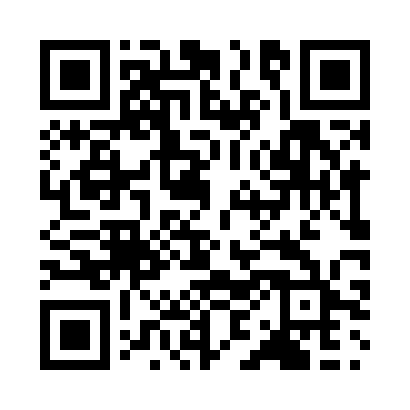 Prayer times for Bla, CameroonMon 1 Apr 2024 - Tue 30 Apr 2024High Latitude Method: NonePrayer Calculation Method: Muslim World LeagueAsar Calculation Method: ShafiPrayer times provided by https://www.salahtimes.comDateDayFajrSunriseDhuhrAsrMaghribIsha1Mon4:465:5712:033:156:117:172Tue4:465:5612:033:156:117:173Wed4:455:5512:033:146:117:174Thu4:445:5512:033:136:117:175Fri4:445:5412:023:126:117:176Sat4:435:5412:023:126:117:177Sun4:425:5312:023:116:117:178Mon4:425:5212:013:106:117:179Tue4:415:5212:013:096:117:1810Wed4:405:5112:013:086:117:1811Thu4:405:5112:013:086:117:1812Fri4:395:5012:003:076:117:1813Sat4:385:5012:003:066:117:1814Sun4:385:4912:003:056:117:1815Mon4:375:4912:003:046:117:1816Tue4:365:4811:593:046:117:1817Wed4:365:4811:593:036:117:1918Thu4:355:4711:593:036:117:1919Fri4:355:4711:593:046:117:1920Sat4:345:4611:593:046:117:1921Sun4:335:4611:583:056:117:1922Mon4:335:4511:583:056:117:1923Tue4:325:4511:583:066:117:2024Wed4:325:4411:583:066:127:2025Thu4:315:4411:583:076:127:2026Fri4:315:4311:573:076:127:2027Sat4:305:4311:573:086:127:2128Sun4:305:4311:573:096:127:2129Mon4:295:4211:573:096:127:2130Tue4:295:4211:573:096:127:21